Выдержки из Закона, касающиеся формы «Семейное образование»В данном разделе приведены статьи, которые непосредственно касаются формы семейного образованияФОРМЫ ОБУЧЕНИЯ В РФ — СЕМЕЙНОЕ ОБРАЗОВАНИЕСтатья 17. Формы получения образования и формы обучения1. В Российской Федерации образование может быть получено:
в организациях, осуществляющих образовательную деятельность;
вне организаций, осуществляющих образовательную деятельность (в форме семейного образования и самообразования).
2. Обучение в организациях, осуществляющих образовательную деятельность, с учетом потребностей, возможностей личности и в зависимости от объема обязательных занятий педагогического работника с обучающимися осуществляется в очной, очно-заочной или заочной форме.
3. Обучение в форме семейного образования и самообразования осуществляется с правом последующего прохождения в соответствии с частью 3 статьи 34 настоящего Федерального закона промежуточной и государственной итоговой аттестации в организациях, осуществляющих образовательную деятельность.
4. Допускается сочетание различных форм получения образования и форм обучения.
(Родители, выбравшие семейное образование для своих детей, могут установить дополнительные договорные отношения со школой на предоставление консультаций — прим.).
5. Формы получения образования и формы обучения по основной образовательной программе по каждому уровню образования, профессии, специальности и направлению подготовки определяются соответствующими федеральными государственными образовательными стандартами, образовательными стандартами, если иное не установлено настоящим Федеральным законом. Формы обучения по дополнительным образовательным программам и основным программам профессионального обучения определяются организацией, осуществляющей образовательную деятельность, самостоятельно, если иное не установлено законодательством Российской Федерации.ПРАВА УЧАЩИХСЯ, ПОЛУЧАЮЩИХ СЕМЕЙНОЕ ОБРАЗОВАНИЕСтатья 34. Основные права обучающихся и меры их социальной поддержки и стимулирования
3. Лица, осваивающие основную образовательную программу в форме самообразования или семейного образования либо обучавшиеся по не имеющей государственной аккредитации образовательной программе, вправе пройти экстерном промежуточную и государственную итоговую аттестацию в организации, осуществляющей образовательную деятельность по соответствующей имеющей государственную аккредитацию образовательной программе. Указанные лица, не имеющие основного общего или среднего общего образования, вправе пройти экстерном промежуточную и государственную итоговую аттестацию в организации, осуществляющей образовательную деятельность по соответствующей имеющей государственную аккредитацию основной общеобразовательной программе, бесплатно. При прохождении аттестации экстерны пользуются академическими правами обучающихся по соответствующей образовательной программе.ПРОМЕЖУТОЧНАЯ АТТЕСТАЦИЯ УЧАЩИХСЯ, ПОЛУЧАЮЩИХ СЕМЕЙНОЕ ОБРАЗОВАНИЕСтатья 58. Промежуточная аттестация обучающихся
4. Образовательные организации, родители (законные представители) несовершеннолетнего обучающегося, обеспечивающие получение обучающимся общего образования в форме семейного образования, обязаны создать условия обучающемуся для ликвидации академической задолженности и обеспечить контроль за своевременностью ее ликвидации.
5. Обучающиеся, имеющие академическую задолженность, вправе пройти промежуточную аттестацию по соответствующим учебному предмету, курсу, дисциплине (модулю) не более двух раз в сроки, определяемые организацией, осуществляющей образовательную деятельность, в пределах одного года с момента образования академической задолженности. В указанный период не включаются время болезни обучающегося, нахождение его в академическом отпуске или отпуске по беременности и родам.
6. Для проведения промежуточной аттестации во второй раз образовательной организацией создается комиссия.
7. Не допускается взимание платы с обучающихся за прохождение промежуточной аттестации.
8. Обучающиеся, не прошедшие промежуточной аттестации по уважительным причинам или имеющие академическую задолженность, переводятся в следующий класс или на следующий курс условно.
9. Обучающиеся в образовательной организации по образовательным программам начального общего, основного общего и среднего общего образования, не ликвидировавшие в установленные сроки академической задолженности с момента ее образования, по усмотрению их родителей (законных представителей) оставляются на повторное обучение, переводятся на обучение по адаптированным образовательным программам в соответствии с рекомендациями психолого-медико-педагогической комиссии либо на обучение по индивидуальному учебному плану.
10. Обучающиеся по образовательным программам начального общего, основного общего и среднего общего образования в форме семейного образования, не ликвидировавшие в установленные сроки академической задолженности, продолжают получать образование в образовательной организации.СЕМЕЙНОЕ ОБРАЗОВАНИЕ — ОТНОШЕНИЯ С ОРГАНАМИ МЕСТНОГО САМОУПРАВЛЕНИЯСтатья 63. Общее образование
1. Образовательные программы дошкольного, начального общего, основного общего и среднего общего образования являются преемственными.
2. Общее образование может быть получено в организациях, осуществляющих образовательную деятельность, а также вне организаций, осуществляющих образовательную деятельность, в форме семейного образования. Среднее общее образование может быть получено в форме самообразования.
5. Органы местного самоуправления муниципальных районов и городских округов ведут учет детей, имеющих право на получение общего образования каждого уровня и проживающих на территориях соответствующих муниципальных образований, и форм получения образования, определенных родителями (законными представителями) детей. При выборе родителями (законными представителями) детей формы получения общего образования в форме семейного образования родители (законные представители) информируют об этом выборе орган местного самоуправления муниципального района или городского округа, на территориях которых они проживают.Семейное образование – форма получения общего образованияВ соответствии с действующим законодательством РФ общее  образование  может  быть   получено      как в  организациях, осуществляющих образовательную деятельность, так и  вне организаций – в форме семейного образования и самообразования.Освоение образовательных программ в форме семейного образования предполагает самостоятельное, или с помощью педагогов, или с помощью родителей (законных представителей) обучающегося освоение образовательных программ с последующим прохождением промежуточной и государственной (итоговой) аттестации. Цель семейного обучения - дать хорошее образование за счет индивидуального подхода.Родители     (законные  представители) имеют право выбирать как  форму получения общего образования, так и форму обучения.  При этом обязательно должно учитываться    мнение ребенка. Обучение может быть организовано в очной, очно-заочной и заочной форме. Допускается сочетание различных форм получения образования  и   форм обучения.При выборе семейного образования его не следует путать с домашним обучением. Домашнее обучение это не форма получения или форма обучения, это условие организации учебного процесса в образовательной организации. Условия могут быть разные – учебный процесс в аудитории, дистанционно,  на дому для особых детей.Обучение на дому допускается при наличии:медицинской справки  об организации учебного процесса на дому (перенос работы организации в другие условия, но по тем же школьным правилам), которую выдает лечебное учреждение, где наблюдается ребенок;заявления родителей об организации обучения на дому.Учебный процессОбъем знаний, который должен быть  получен ребенком при освоении общего образования в форме семейного образования,  должен быть не ниже  объема, установленного ФГОС.Лица,  осваивающие  образовательную  программу  в  форме   семейного образования,  проходят  экстерном промежуточную и государственную итоговую аттестации  в  образовательной  организации  по имеющим государственную аккредитацию образовательным программам основного общего и среднего общего образования бесплатно.При прохождении указанной аттестации  экстерны  пользуются  академическими  правами     учащихся по соответствующей образовательной программе.Родители (законные представители) сами могут выбрать учреждение, где их ребенок будет проходить промежуточную или государственную итоговую аттестацию.Если же учащийся не будет аттестован и в установленные сроки не ликвидирует академическую задолженность по итогам промежуточной аттестации, то он должен далее получать образование в образовательной организации.Лицам, успешно прошедшим  государственную  итоговую  аттестацию  по образовательным  программам  основного   общего   и       среднего общего образования, выдается аттестат  об  основном  общем  или  среднем   общем образовании, подтверждающий получение общего образования соответствующего уровня.Лицам, не прошедшим итоговой аттестации или получившим на   итоговой аттестации неудовлетворительные результаты, выдается справка об обучении по  образцу,   самостоятельно устанавливаемому образовательной организацией.Родителям надо иметь в виду, что семейное образование относится к формам получения образования вне организаций и не предполагает каких-либо обязательных взаимоотношений со школой в период осуществления учебного процесса. Поэтому при выборе семейного образования ребенок исключается из списков образовательной организации на основании заявления родителей.Как перейти на семейное образованиеПри  переходе на   семейное  образование   родители (законные представители)  должны информировать    орган   местного самоуправления муниципального района или городского округа, на территории которых они проживают.Если ребенок обучается в школе, то следует обратиться к ее директору с заявлением о переходе на семейное образование. В этом случае ребенок исключается из списков обучающихся учреждения.Обучающиеся могут перейти на семейную форму получения образования по заявлению родителей (законных представителей) на любой ступени общего образования: начального общего, основного общего, среднего (полного) общего, а также вправе на любом этапе обучения по решению родителей (законных представителей) продолжить образование в другой форме, в т.ч. и вернуться обратно в школу.Выбрав учреждение, где  ребенок будет проходить промежуточную или государственную итоговую аттестацию, родители (законные представители) должны заключить с ним  договор на оказание такой услуги.В этом случае учреждение информирует учредителя о гражданах, которые будут проходить аттестацию в статусе экстерна и определяет совместно с органами местного самоуправления финансовое обеспечение этой процедуры.
Делать это надо до утверждения бюджета на следующий календарный год.Если  вы приняли решение о переходе на семейное образование, то  можете обратиться к директору школы, в органы управления образованием за разъяснением.Финансовое обеспечение обучения. Возможные варианты: регион оплачивает обучение в объеме ФГОС или в объеме ФГОС и регионального, муниципального компонентов; регион не финансирует семейное образование. Органы местной власти могут организовать консультационные пункты при образовательной организации или отдельно, но могут и не организовывать. Закон их к этому не обязывает.Примечание.1. При организации семейного образования следует руководствоваться:Конституцией Российской Федерации; Федеральным законом «Об образовании в Российской Федерации»приказом Минобрнауки РФ от 30.08.2013 г. N 1015 «Об утверждении порядка организации и осуществления образовательной деятельности по основным общеобразовательным программам — образовательным программам начального общего, основного общего и среднего общего образования»  (зарегистрировано в Минюсте РФ 1 октября 2013 г. Регистрационный N 30067);нормативным правовым актом субъекта Российской Федерации о семейном образовании;локальными актами образовательного учреждения, с которым заключен договор об аттестации обучающихся в форме семейного образования.2. Промежуточная аттестация – это процедура установления соответствия качества подготовки обучающихся требованиям ФГОС  по завершении учебного года. Промежуточная аттестация проводится в формах, определенных учебным планом, и в порядке, установленном образовательной организацией, в соответствии с школьным локальным актом.3. Новый Закон об образовании устранил такую форму обучения, как экстренат. Теперь экстернат является лишь формой аттестации.4. Согласно части 13 сатьи 103 Закона об образовании в РФ нормативы финансирования устанавливаются только для образовательной организации. Т.к. семейная форма получения образования осуществляется вне образовательной организации, то соответственно оплата по данной форме действующим законодательством не предусматривается.Письмо Министерства образования и науки РФ от 15 ноября 2013 г. № НТ-1139/08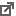 